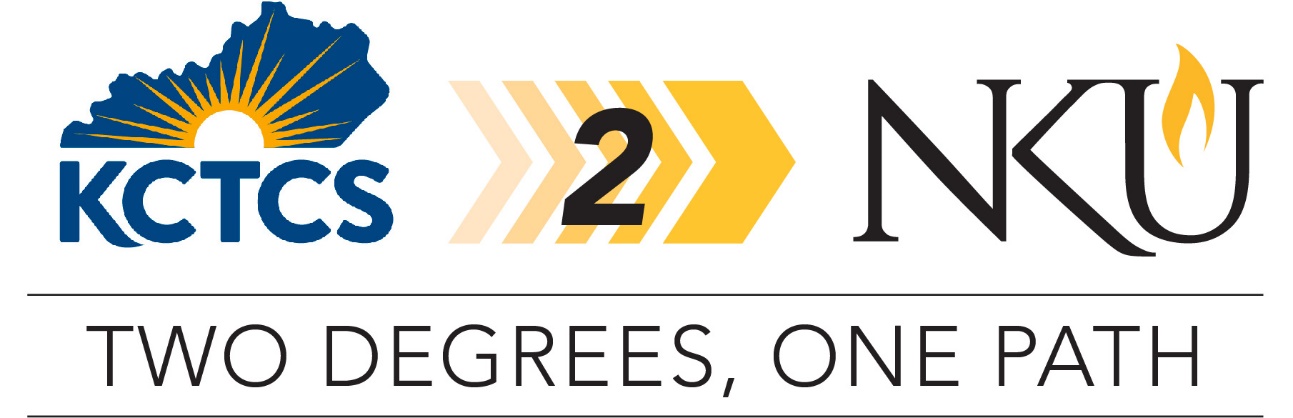 TRANSFER PATHWAY GUIDE2019-2020Associate of Applied Science in Computer and Information Technologies – Network Administration Track to Bachelor of Science in Computer Information Technology – All TracksOverviewCompletion of the following curriculum will satisfy the requirements for the Associate of Applied Science (AAS) in Computer and Information Technologies (Network Administration Track) degree at a Kentucky Community and Technical College System institution and leads to the Bachelor of Science in Computer Information Technology degree at Northern Kentucky University.There are two pathways in this document.  The first pathway is built using the Microsoft Windows Administration Course Sequence in the Network Administration Track at KCTCS and second pathway is built using the Cisco Networking Associate Course Sequence in the Network Administration Track.  Each pathway leads into a Computer Information Technology degree at NKU.Applying to the KCTCS2NKU ProgramStudents can apply to participate in the pathway program by completing the online application on the NKU transfer webpage. Students must be enrolled in at least six credit hours at their KCTCS institution, enrolled in an associate degree program, plan to transfer to NKU, and maintain a minimum 2.0 cumulative GPA at their KCTCS institution. Degree Requirements for KCTCS1) completion of minimum 60 credit hours, 2) minimum cumulative GPA 2.0, 3) minimum of 25 percent of credit hours required for the degree earned at the institution awarding the degree, 4) demonstration of digital literacy.Admission Requirements to NKUStudents completing an associate degree with a cumulative GPA of 2.0 or higher will be accepted into NKU.Degree Requirements for NKUTo earn a bachelor’s degree at NKU, students must complete a minimum of 120 credit hours with at least 45 credit hours numbered 300 and above. In addition, at least 25% of the credit hours required for the degree and the last 30 credit hours must be completed at NKU. Students must have an overall GPA of 2.0 and meet all prerequisites for courses and requirements for the major. In some cases, students must complete a focus or minor as indicated on the pathway. General Transfer InformationStudents must complete the online application to NKU. There is no application fee for students who are transferring from a KCTCS institution.KCTCS Scholars Award: Students who are KY residents transferring directly from a KCTCS institution with at least 36 hours from that institution and minimum GPA of 3.0, were never enrolled as a degree-seeking student at NKU, and will be enrolled in at least 12 credit hours both fall and spring semester are eligible for a limited number of $2,500 annual scholarships ($1,250 per fall and spring). Students must gain admission to NKU by June 15 for fall and November 1 for spring to be eligible for a possible scholarship. Online accelerated programs are not eligible for the KCTCS Scholars Award.Credits for Certifications: Students with a current certification at the time of registering for classes will receive credit for equivalent NKU courses based on the following course mappings.Note: Students with Security+ exams SY0-401 and below will be required to take CIT 285.KCTCS AAS IN COMPUTER & INFORMATION TECHNOLOGIES – NETWORK ADMINISTRATION TRACK (MICROSOFT WINDOWS ADMINISTRATION) TO NKU BS IN COMPUTER INFORMATION TECHNOLOGY CHECKLISTKentucky Community and Technical College SystemCategory 1: KCTCS General Education RequirementsTBS XXX means to be selected by KCTCS student.TBD XXX means to be determined by NKU based on course selected.A grade of A or B in MAT 150 equates to MAT 103 + MAT 100T. Grade of C or D in MAT 150 equates to MAT 102 + MAT 100T.Students who do not complete a science course with a lab will be required to take an additional science with a lab at NKU.Category 2: KCTCS AAS Requirements Northern Kentucky UniversityCategory 3: Additional General Education CoursesCategory 4: Major Requirements for BS in Computer Information TechnologyCategory 5: Additional Requirements at NKUStudents must choose a track as part of the Computer Information Technology major. Track requirements are listed in the Category 6 tables below.Category 6: NKU Major Requirements for the Network and System Administration TrackCategory 6: NKU Major Requirements for the Web and Database Administration TrackCategory 6: NKU Major Requirements for the Cybersecurity TrackBIS 382, CSC 482 and CSC 483 may count as the CIT elective in the Cybersecurity Track.Category 6: NKU Major Requirements for the Non-Specialist TrackStudents may choose one of the following minors listed below in Category 7 tables or any other minor offered at NKU.Category 7: NKU Requirements for the Information Systems MinorCategory 7: NKU Requirements for the Computer Science MinorUpdated: May 2019KCTCS AAS IN COMPUTER & INFORMATION TECHNOLOGIES – NETWORK ADMINISTRATION TRACK (CISCO NETWORKING ASSOCIATE) TO NKU BS IN COMPUTER INFORMATION TECHNOLOGY CHECKLISTKentucky Community and Technical College SystemCategory 1: KCTCS General Education RequirementsTBS XXX means to be selected by KCTCS student.TBD XXX means to be determined by NKU based on course selected.A grade of A or B in MAT 150 equates to MAT 103 + MAT 100T. Grade of C or D in MAT 150 equates to MAT 102 + MAT 100T.Students who do not complete a science course with a lab will be required to take an additional science with a lab at NKU.Category 2: KCTCS AAS Requirements Northern Kentucky UniversityCategory 3: Additional General Education CoursesCategory 4: Major Requirements for BS in Computer Information TechnologyCategory 5: Additional Requirements at NKUStudents must choose a track as part of the Computer Information Technology major. The course requirements for the tracks are listed in Category 6 tables below.Category 6: NKU Major Requirements for the Network and System Administration TrackCategory 6: NKU Major Requirements for the Web and Database Administration TrackCategory 6: NKU Major Requirements for the Cybersecurity TrackBIS 382, CSC 482 and CSC 483 may count as the CIT elective in the Cybersecurity Track.Category 6: NKU Major Requirements for the Non-Specialist TrackStudents may choose one of the following minors listed below in Category 7 tables or any other minor offered at NKU.Category 7: NKU Requirements for the Information Systems MinorCategory 7: NKU Requirements for the Computer Science MinorUpdated: May 2019ExaminationEquivalent NKU CoursesSemester CreditsCCNA Routing and SwitchingCIT 247 Networking FundamentalsCIT 447 Network Design/Troubleshooting6CCNA SecurityCIT 247 Networking FundamentalsCIT 484 Network Security 6Security+(versions SY0-501 and later)CIT 285 Cybersecurity Fundamentals3OCA – Oracle Certified AssociateCIT 472 Database Administration3KCTCS CourseCourse or CategoryCreditsNKU
CourseCompletedENG 101Writing I (WC)3ENG 101MAT 150College Algebra (QR)3(MAT 102 or MAT 103) + MAT 100TTBS XXXSocial & Behavioral Sciences (SB)3TBD XXXTBS XXXArts & Humanities (AH) Heritage or Humanities3TBD XXXTBS XXXNatural Science Course with Lab (SL) – Choose from the list below:BIO 135 -Basic Anatomy & Physiology with LaboratoryBIO 137 -Human Anatomy & Physiology IBIO 139 - Human Anatomy & Physiology IIBIO 141 -Botany with LaboratoryBIO 143- Zoology with LaboratoryBIO 225 -Medical MicrobiologyCHE 220 -Analytical ChemistryEST 150 -Introductory EcologyGEO 280 -Environmental ScienceGLY 220 -Principles of Physical GeologyPHY 171-Applied Physics4TBD XXXSubtotal General Education Courses16KCTCS CourseCourse or CategoryCreditsNKU
CourseCompletedCIT 105Introduction to Computers3BIS 101CIT 111 +CIT 217 +CIT 160 or  CIT 161Computer Hardware and Software +UNIX/Linux Net Infrastructure (CIT Technical) +Intro to Networking Concepts (Level I Networking) or Introduction to Networks (Level I Networking)434CIT 130 +CIT 100T +INF 284CIT 120Computational Thinking3INF 100TCIT 141 orCIT 142 orCIT 143 orCIT 144 orCIT 145 orCIT 146 orCIT 147 orCIT 148 orCIT 149 orCS 115Level I Programming Language Course:PHP I orC++ I orC# I orPython I orPerl I orSwift I orProgramming I: Language orVisual Basic I orJava I orIntroduction to Computer Programming3INF 120CIT 150 orCIT 155 orIMD 230Internet Technologies (CIT Technical) orWeb Page Development (CIT Technical) orAdvanced Web Design3INF 286CIT 170Database Design Fundamentals3INF 282CIT 180 +CIT 182Security Fundamentals +Perimeter Defense (CIT Technical)33CIT 285 +CIT 200TCIT 213 +CIT 214 +CIT 215OrCIT 213 +CIT 261 +CIT 262 +CIT 264Microsoft Client Configuration +Microsoft Server Configuration +Microsoft Server AdministrationOrMicrosoft Client Configuration +MS Network Infrastructure +9-12CIT 271 + CIT 200TCIT 216Microsoft Server Advanced Services3CIT 200TCIT 293CIT Employability Studies1CIT 200TSubtotal AAS Requirement Courses45Total Associate Degree Hours61-64NKUCourseCourse or CategoryCreditsKCTCSCourseTaken at KCTCSENG 102Advanced College Writing3ENG 102CMST 101Public Speaking3COM 181TBS XXXSelf & Society6TBS XXXCulture & Creativity3TBS XXXGlobal Viewpoints3Subtotal General Education Credit Hours18NKUCourseCourseCreditsKCTCSCourseTaken at KCTCSINF 100Orientation to College of Informatics1Waived for students with AAS degreeINF 120Elementary Programming3CIT 141 or CIT 142 or CIT 143 or CIT 144 or CIT 145 or CIT 146 or CIT 147 or CIT 148 or CIT 149 or CS 115xINF 282Introduction to Databases3CIT 170xINF 284Introduction to Computer Networks3CIT 160  or CIT 161xINF 286Introduction to Web Development3CIT 150 or CIT 155 or IMD 230xCIT 130Information Technology Fundamentals3CIT 111 + CIT 217 + CIT 160 or CIT 161 = CIT 130 + CIT 100T +  INF 284xCIT 271Windows Administration3CIT 213 + CIT 215 =CIT 271 + CIT 200TxCIT 285Cybersecurity Fundamentals3CIT 180 +CIT 182 = CIT 285 +CIT 100TxCIT 371Unix Systems3CIT 383Scripting I3STA 205 or STA 250Statistical Methods orProbability and Statistics3STA 220 or(MAT 151 or STA 151 or MAT 161) + STA 251PHI 310Information Ethics3ENG 347Technical Writing3Select one track from following tracks: Network and System Administration Track Web and Database Administration Track Cybersecurity Track Non-Specialist Track(Required courses are listed in Category 6 tables below.)18Subtotal Major Credit Hours at NKU 34Subtotal Major Credit Hours KCTCS21Total Major Credit Hours55NKU CourseCourseCreditsKCTCSCourseTaken at KCTCSSubtotal Minor Credit HoursFocus or Minor and Electives to meet NKU graduation requirements.Any NKU focus or minor may be selected. Information Systems and Computer Science are common choices and require 9-15 additional credits.(Required courses for these minors are listed in Category 7 tables below.)At Least 18Total Baccalaureate Degree Credit Hours131-134NKU CourseCourseCreditsKCTCS CourseTaken at KCTCSCIT 247Networking Fundamentals3CIT 167CIT 447Network Design/Troubleshooting3CIT 470Advanced Network and System Administration3CIT 484Network Security3CIT XXX300/400-level CIT Course (not above)3CIT XXX300/400-level CIT Course (not above)3Additional Credit Hours for Track18NKU CourseCourseCreditsKCTCS CourseTaken at KCTCSCSC 260Object-Oriented Programming I3CIT 149 + CIT 249 = CSC 260 + CSC 360CSC 360 orCIT 483Object-Oriented Programming II orScripting II3CIT 149 + CIT 249 = CSC 260 + CSC 360CSC 301Web Programming3CIT 436Web Server Administration3CIT 472Database Administration3CSC 456 orCIT XXXAdvanced Web Application Development orOne 300/400-level CIT course3Additional Credit Hours for Track18NKU CourseCourseCreditsKCTCS CourseTaken at KCTCSCIT 247Networking Fundamentals3CIT 167CIT 430Computer Forensics3CIT 484Network Security3CIT 485Advanced Cybersecurity3CIT XXX300/400-level CIT Course (not above)3CIT XXX300/400-level CIT Course (not above)3Additional Credit Hours for Track18NKU CourseCourseCreditsKCTCS CourseTaken at KCTCSCSC 260Object-Oriented Programming I3CIT 149 + CIT 249 = CSC 260 + CSC 360CSC 360 orCIT 483Object-Oriented Programming II orScripting II3CIT 149 + CIT 249 = CSC 260 + CSC 360CIT 436 orCIT 438 orCIT 472Web Server Administration orCloud Computing orDatabase Administration3CIT 470 orCIT 485Advanced Network and System Administration or Advanced Cybersecurity3CIT XXXOne 300/400-level CIT course(not above)3CIT XXXOne 300/400-level CIT course(not above)3Additional Credit Hours for Track18NKU CourseCourseCreditsKCTCS CourseTaken at KCTCSINF 120Elementary Programming3CIT 141 or CIT 142 or CIT 143 or CIT 144 or CIT 145 or CIT 146 or CIT 147 or CIT 148 or CIT 149 or CS 115xINF 282Introduction to Databases3CIT 170xINF 286Introduction to Web Development3CIT 150 or CIT 155 or IMD 230xBIS 275Introduction to Business Analysis3BIS 300Management Information Systems3BIS 310Information Systems Analysis3CIT 291BIS 330IT Project Management3BIS XXXOne 300/400-level BIS course from list3Additional Credit Hours for Minor15NKU CourseCourseCreditsKCTCS CourseTaken at KCTCSINF 120Elementary Programming3CIT 141 or CIT 142 or CIT 143 or CIT 144 or CIT 145 or CIT 146 or CIT 147 or CIT 148 or CIT 149 or CS 115xCSC 260Object-oriented Programming I3CIT 149 + CIT 249 = CSC 260 +CSC 360CSC 360Object-oriented Programming II3CIT 149 + CIT 249 = CSC 260 + CSC 360CSC 362 orCSC 364Computer Systems orData Structures and Algorithms3CSC XXXOne 300/400-level CSC course3CSC XXXOne 300/400-level CSC course3INF XXX or CSC XXX orCIT XXXTwo 300/400-level INF, CSC, or CIT courses not listed above in Category 6(met by CIT major requirements)6Additional Credit Hours for Minor15KCTCS CourseCourse or CategoryCreditsNKU
CourseCompletedENG 101Writing I (WC)3ENG 101MAT 150College Algebra (QR)3(MAT 102 or MAT 103) + MAT 100TTBS XXXSocial & Behavioral Sciences (SB)3TBD XXXTBS XXXArts & Humanities (AH) Heritage or Humanities3TBD XXXTBS XXXNatural Science Course with Lab (SL) – Choose from the list below:BIO 135 -Basic Anatomy & Physiology with LaboratoryBIO 137 -Human Anatomy & Physiology IBIO 139 - Human Anatomy & Physiology IIBIO 141 -Botany with LaboratoryBIO 143- Zoology with LaboratoryBIO 225 -Medical MicrobiologyCHE 220 -Analytical ChemistryEST 150 -Introductory EcologyGEO 280 -Environmental ScienceGLY 220 -Principles of Physical GeologyPHY 171-Applied Physics4TBD XXXSubtotal General Education Courses16KCTCS CourseCourse or CategoryCreditsNKU
CourseCompletedCIT 105Introduction to Computers3BIS 101CIT 111 +CIT 217 +CIT 161Computer Hardware and Software +UNIX/Linux Net Infrastructure (CIT Technical) +Introduction to Networks (Level I Networking)434CIT 130 +CIT 100T +INF 284CIT 120Computational Thinking3INF 100TCIT 141 orCIT 142 orCIT 143 orCIT 144 orCIT 145 orCIT 146 orCIT 147 orCIT 148 orCIT 149 orCS 115Level I Programming Language Course:PHP I orC++ I orC# I orPython I orPerl I orSwift I orProgramming I: Language orVisual Basic I orJava I orIntroduction to Computer Programming3INF 120CIT 150 orCIT 155 orIMD 230Internet Technologies (CIT Technical) orWeb Page Development (CIT Technical) orAdvanced Web Design3INF 286CIT 170Database Design Fundamentals3INF 282CIT 180 +CIT 182Security Fundamentals +Perimeter Defense (CIT Technical)33CIT 285 +CIT 200TCIT 167Routing and Switching Essentials4CIT 247CIT 209Scaling Networks4INF 284CIT 212Connecting Networks4INF 200TCIT 293CIT Employability Studies1CIT 100TSubtotal AAS Requirement Courses45Total Associate Degree Hours61NKUCourseCourse or CategoryCreditsKCTCSCourseTaken at KCTCSENG 102Advanced College Writing3ENG 102CMST 101Public Speaking3COM 181TBS XXXSelf & Society6TBS XXXCulture & Creativity3TBS XXXGlobal Viewpoints3Subtotal General Education Credit Hours18NKUCourseCourseCreditsKCTCSCourseTaken at KCTCSINF 100Orientation to College of Informatics1INF 120Elementary Programming3CIT 141 or CIT 142 or CIT 143 or CIT 144 or CIT 145 or CIT 146 or CIT 147 or CIT 148 or CIT 149 or CS 115xINF 282Introduction to Databases3CIT 170xINF 284Introduction to Computer Networks3CIT 209xINF 286Introduction to Web Development3CIT 150 or CIT 155 or IMD 230xCIT 130Information Technology Fundamentals3CIT 111 + CIT 217 +  CIT 161 = CIT 130 + CIT 100T +  INF 284xCIT 271Windows Administration3CIT 213 + CIT 215 =CIT 271 + CIT 200TxCIT 285Cybersecurity Fundamentals3CIT 180 +CIT 182 = CIT 285 +CIT 100TxCIT 371Unix Systems3CIT 383Scripting I3STA 205 or STA 250Statistical Methods orProbability and Statistics3STA 220 or(MAT 151 or STA 151 or MAT 161) + STA 251PHI 310Information Ethics3ENG 347Technical Writing3Select one track from following tracks: Network and System Administration Track Web and Database Administration Track Cybersecurity Track Non-Specialist Track(Required courses are listed in Category 5 tables below.)15-18Subtotal Major Credit Hours at NKU 31-34Subtotal Major Credit Hours KCTCS21-24Total Major Credit Hours55NKU CourseCourseCreditsKCTCSCourseTaken at KCTCSSubtotal Minor Credit HoursFocus or Minor and Electives to meet NKU graduation requirements.Any NKU focus or minor may be selected. Information Systems and Computer Science are common choices and require 9-15 additional credits.(Required courses for these minors are listed in Category 7 tables below.)At Least 18Total Baccalaureate Degree Credit Hours128-131NKU CourseCourseCreditsKCTCS CourseTaken at KCTCSCIT 247Networking Fundamentals3CIT 167xCIT 447Network Design/Troubleshooting3CIT 470Advanced Network and System Administration3CIT 484Network Security3CIT XXX300/400-level CIT Course (not above)3CIT XXX300/400-level CIT Course (not above)3Additional Credit Hours for Track15NKU CourseCourseCreditsKCTCS CourseTaken at KCTCSCSC 260Object-Oriented Programming I3CIT 149 + CIT 249 = CSC 260 + CSC 360CSC 360 orCIT 483Object-Oriented Programming II orScripting II3CIT 149 + CIT 249 = CSC 260 + CSC 360CSC 301Web Programming3CIT 436Web Server Administration3CIT 472Database Administration3CSC 456 orCIT XXXAdvanced Web Application Development orOne 300/400-level CIT course(not above)3Additional Credit Hours for Track18NKU CourseCourseCreditsKCTCS CourseTaken at KCTCSCIT 247Networking Fundamentals3CIT 167xCIT 430Computer Forensics3CIT 484Network Security3CIT 485Advanced Cybersecurity3CIT XXX300/400-level CIT Course (not above)3CIT XXX300/400-level CIT Course (not above)3Additional Credit Hours for Track15NKU CourseCourseCreditsKCTCS CourseTaken at KCTCSCSC 260Object-Oriented Programming I3CIT 149 + CIT 249 = CSC 260 + CSC 360CSC 360 orCIT 483Object-Oriented Programming II orScripting II3CIT 149 + CIT 249 = CSC 260 + CSC 360CIT 436 orCIT 438 orCIT 472Web Server Administration orCloud Computing orDatabase Administration3CIT 470 orCIT 485Advanced Network and System Administration or Advanced Cybersecurity3CIT XXXOne 300/400-level CIT course(not above)3CIT XXXOne 300/400-level CIT course(not above)3Additional Credit Hours for Track18NKU CourseCourseCreditsKCTCS CourseTaken at KCTCSINF 120Elementary Programming3CIT 141 or CIT 142 or CIT 143 or CIT 144 or CIT 145 or CIT 146 or CIT 147 or CIT 148 or CIT 149 or CS 115xINF 282Introduction to Databases3CIT 170xINF 286Introduction to Web Development3CIT 150 or CIT 155 or IMD 230xBIS 275Introduction to Business Analysis3BIS 300Management Information Systems3BIS 310Information Systems Analysis3CIT 291BIS 330IT Project Management3BIS XXXOne 300/400-level BIS course from list3Additional Credit Hours for Minor15NKU CourseCourseCreditsKCTCS CourseTaken at KCTCSINF 120Elementary Programming3CIT 141 or CIT 142 or CIT 143 or CIT 144 or CIT 145 or CIT 146 or CIT 147 or CIT 148 or CIT 149 or CS 115xCSC 260Object-oriented Programming I3CIT 149 +CIT 24 = CSC 260 +CSC 360CSC 360Object-oriented Programming II3CIT 149 + CIT 249 = CSC 260 + CSC 360CSC 362 orCSC 364Computer Systems orData Structures and Algorithms3CSC XXXOne 300/400-level CSC course3CSC XXXOne 300/400-level CSC course3INF XXX or CSC XXX orCIT XXXTwo 300/400-level INF, CSC, or CIT courses not listed above in Category 6(met by CIT major requirements)6Additional Credit Hours for Minor15